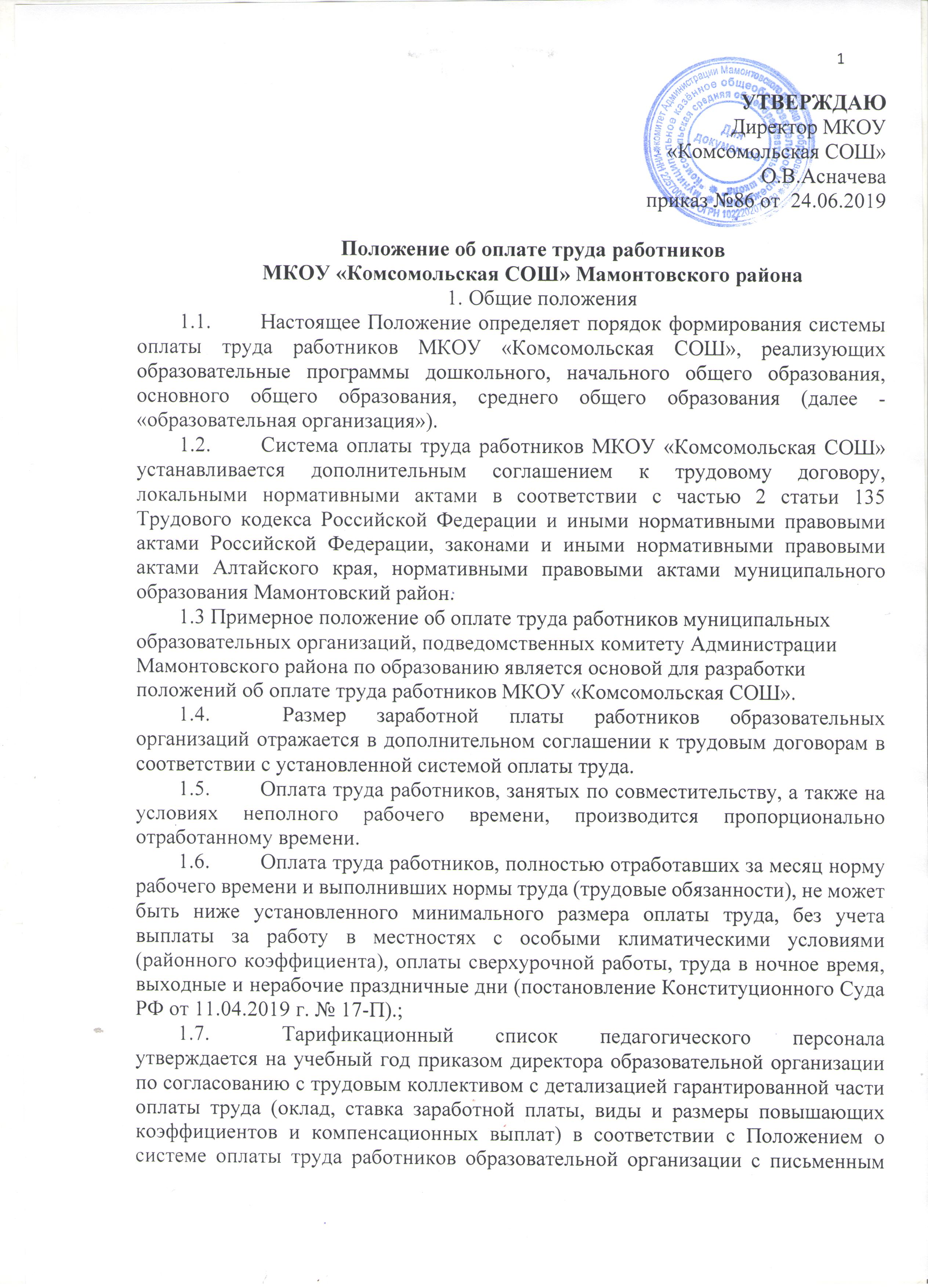 Положение об оплате труда работниковМКОУ «Комсомольская СОШ» Мамонтовского районаОбщие положенияНастоящее Положение определяет порядок формирования системы оплаты труда работников МКОУ «Комсомольская СОШ», реализующих образовательные программы дошкольного, начального общего образования, основного общего образования, среднего общего образования (далее - «образовательная организация»).Система оплаты труда работников МКОУ «Комсомольская СОШ» устанавливается дополнительным соглашением к трудовому договору, локальными нормативными актами в соответствии с частью 2 статьи 135 Трудового кодекса Российской Федерации и иными нормативными правовыми актами Российской Федерации, законами и иными нормативными правовыми актами Алтайского края, нормативными правовыми актами муниципального образования Мамонтовский район.1.3 Примерное положение об оплате труда работников муниципальных образовательных организаций, подведомственных комитету Администрации Мамонтовского района по образованию является основой для разработки положений об оплате труда работников МКОУ «Комсомольская СОШ».Размер заработной платы работников образовательных организаций отражается в дополнительном соглашении к трудовым договорам в соответствии с установленной системой оплаты труда.Оплата труда работников, занятых по совместительству, а также на условиях неполного рабочего времени, производится пропорционально отработанному времени.Оплата труда работников, полностью отработавших за месяц норму рабочего времени и выполнивших нормы труда (трудовые обязанности), не может быть ниже установленного минимального размера оплаты труда, без учета выплаты за работу в местностях с особыми климатическими условиями (районного коэффициента), оплаты сверхурочной работы, труда в ночное время, выходные и нерабочие праздничные дни (постановление Конституционного Суда РФ от 11.04.2019 г. № 17-П).;Тарификационный список педагогического персонала утверждается на учебный год приказом директора образовательной организации по согласованию с трудовым коллективом с детализацией гарантированной части оплаты труда (оклад, ставка заработной платы, виды и размеры повышающих коэффициентов и компенсационных выплат) в соответствии с Положением о системе оплаты труда работников образовательной организации с письменным ознакомлением данных работников под подпись.МКОУ «Комсомольская я СОШ» необходимо обеспечить предельную долю расходов на оплату труда работников административноуправленческого персонала, вспомогательного и обслуживающего персонала в фонде оплаты труда не более 30 процентов.В случае совмещения должностей, выплаты стимулирующего характера устанавливаются по основной должности работника.Оплата труда педагогических работниковЗаработная плата педагогических работников включает в себя оклад (должностной оклад), ставку заработной платы, повышающие коэффициенты, выплаты компенсационного и стимулирующего характера.Размеры окладов (должностных окладов), ставок заработной платы педагогических работников образовательной организации устанавливаются на основе отнесения занимаемых ими должностей посоответствующим квалификационным уровням профессиональныхквалификационных групп (далее - «ПКГ») не ниже минимальных окладов (с учётом компенсации на книгоиздательскую продукцию) согласно приложению 1 настоящему Примерному положению и составляет 7010 рублей.Повышение минимальных размеров окладов (должностных окладов) ставок заработной платы работников, осуществляется на основании нормативных правовых актов комитета Администрации Мамонтовского района по образованию. Минимальные размеры окладов (должностных окладов) работников, ставок заработной платы увеличиваются в установленном размере и в пределах средств, предусмотренных в бюджете на текущий год.К окладу (должностному окладу), ставке заработной платы педагогических работников образовательной организации устанавливаются повышающие коэффициенты с учетом:квалификационной категории;средней наполняемости классов по образовательной организации; специфики работы.Порядок применения повышающих коэффициентов к окладу (должностному окладу), ставке заработной платы педагогических работников определен настоящим Примерным положением.Повышающий коэффициент с учетом квалификационной категории педагогического работника устанавливается:для имеющих первую категорию - 1,2; для имеющих высшую категорию - 1,3.При средней наполняемости классов в образовательной организации свыше 14 человек устанавливается повышающий коэффициент, который рассчитывается по формуле:К= 1+ (Нср.-14) х 0,009, где:К - повышающий коэффициент с учетом наполняемости классов;Нср - средняя наполняемость образовательной организации, которая устанавливается приказом учредителя на основании данных АИС «Сетевой регион. Образование» по состоянию на 20 августа текущего года.Повышающие коэффициенты специфики работы устанавливаются в размерах, определенных в соответствии с приложениями 2, 3 к настоящему Примерному положению.Применение повышений, указанных в пункте 2.1.3. осуществляется к размеру оплаты за фактический объем учебной нагрузки и (или) педагогической работы.При наличии у работников права на применение повышений по нескольким основаниям их величины по каждому основанию определяются отдельно и суммируются.Виды выплат компенсационного характера педагогическим работникам, порядок и условия их назначения определяются локальными нормативными актами образовательной организации с учетом настоящего Примерного положения.Педагогическим работникам устанавливаются следующие виды выплат компенсационного характера:выплаты работникам, занятым на работах с вредными и (или) опасными условиями труда;выплаты за работу в условиях, отклоняющихся от нормальных (при выполнении работ различной квалификации, совмещении профессий (должностей), сверхурочной работе, работе в ночное время, работе в выходные и нерабочие праздничные дни, за исполнение обязанностей временно отсутствующего работника без освобождения от работы);выплаты за работу, не входящую в круг основных должностных обязанностей (проверка тетрадей, заведование кабинетами, методическими объединениями, классное руководство, психолого-педагогическое сопровождение детей-инвалидов и иная деятельность, непосредственно связанная с учебным процессом);выплаты за реализацию адаптированных образовательных программ в условиях инклюзивного класса;выплаты за работу в местностях с особыми климатическими условиями (районный коэффициент);персонифицированная доплата.Выплаты компенсационного характера работникам учреждений в условиях, отклоняющихся от нормальных (при выполнении работ различной квалификации, совмещении профессий (должностей), сверхурочной работе, работе в ночное время), устанавливаются в соответствии со статьями 149 –154 Трудового кодекса Российской Федерации. 2.2.2. Выплата работникам, занятым на работах с вредными и (или) опасными условиями труда, осуществляется в соответствии со статьей 147 Трудового кодекса Российской Федерации. В целях определения размера указанных выплат работодателем организуют проведение специальной оценки условий труда. 2.2.3. Размер, виды и условия выплат компенсационного характера педагогическим работникам за работу, не входящую в круг основных должностных обязанностей: Проверка тетрадей – по формуле: 7010:18*количество часов*средняя наполняемость: 14* приоритетный коэффициент; приоритетный коэффициент: - для учителей математики, русского языка и литературы – 0,15 - для учителей начальных классов – 0,10 - для учителей биологии, физики, химии, истории, обществознания, информатики, географии, иностранного языка, технологии – 0,05. Заведование кабинетами – 210 рублей (3%). Классное руководство – по формуле V вып.= V ср./ общее количество обуч.* кол-во обуч. в классе.Заведование пришкольным участком не более 1000 рублей.Сопровождение дистанционного обучения не более 125 рублей час.Информатизация школы и внедрение информационно-коммуникативных технологий в образовательный процесс – 5000 рублей. Персонифицированная доплата.Размеры выплат устанавливаются ОО в абсолютных величинах либо определяются в процентах от размеров установленных по квалификационному уровню ПКГ по занимаемой должности окладов (должностных окладов), ставок заработной платы. При определении размеров доплат в относительных значениях (процентах) не учитываются предусмотренные системой оплаты труда повышающие коэффициенты к окладу (должностному окладу), ставке заработной платы. Выплата за классное руководство устанавливается в абсолютном размере, но не менее размера, установленного до изменения системы оплаты труда, в зависимости от наполняемости класса. Размер доплаты за психолого-педагогическое сопровождение детей-инвалидов устанавливается образовательной организацией пропорционально реализуемым мероприятиям индивидуального плана психолого-педагогического сопровождения указанной категории обучающихся в пределах средств, выделенных на эти цели. Деятельность по психолого-педагогическому сопровождению обучающихся из числа детей-инвалидов, осуществляется в соответствии с постановлением Администрации Алтайского края от 30.01.2013 № 37 «Об утверждении положения об организации психолого-педагогического сопровождения обучающихся из числа детей-инвалидов в общеобразовательных организациях Алтайского края, реализующих программы начального общего, основного общего, и среднего (полного) общего образования». 2.2.4. Размер выплат за реализацию адаптированных образовательных программ в условиях инклюзивного класса устанавливаются педагогическому работнику пропорционально количеству часов учебного плана по реализуемым адаптированным образовательным программам образовательной организацией самостоятельно. 2.2.5. Выплаты работникам образовательных организаций, занятым в местностях с особыми климатическими условиями, устанавливаются в соответствии со статьей 148 Трудового кодекса Российской Федерации. К выплатам за работу в местностях с особыми климатическими условиями относятся районные коэффициенты. Размеры районных коэффициентов устанавливаются в соответствии с нормативными правовыми актами Российской Федерации. 2.2.6. Персонифицированные доплаты устанавливаются в следующих случаях: если месячная заработная плата работника (без учета районного коэффициента, оплаты сверхурочной работы, труда в ночное время, выходные и нерабочие праздничные дни (постановление Конституционного Суда РФ от 11.04.2019 г. № 17-П), полностью отработавшего в этот период норму рабочего времени и выполнившего нормы труда (трудовые обязанности), оказывается ниже минимального размера оплаты труда, установленного действующим законодательством. Персонифицированная доплата до минимального размера оплаты труда выплачивается в размере разницы между сложившейся месячной заработной платой (без учета районного коэффициента, оплаты сверхурочной работы, труда в ночное время, выходные и нерабочие праздничные дни (постановление Конституционного Суда РФ от 11.04.2019 г. № 17-П) и установленным минимальным размером оплаты труда; если месячная заработная плата работника (без учета выплат стимулирующего характера) оказывается ниже месячной заработной платы (без учета выплат стимулирующего характера), выплачиваемой до вступления в силу настоящего примерного Положения. Персонифицированная доплата до прежнего размера заработной платы выплачивается в размере разницы между сложившейся месячной заработной платой (без учета выплат стимулирующего характера) и месячной заработной платой (без учета выплат стимулирующего характера), выплачиваемой до вступления в силу настоящего Положения. Персонифицированная доплата до прежнего размера заработной платы устанавливается при условии сохранения объема должностных обязанностей работника (нагрузки) и выполнения им работы той же квалификации. 2.2.7. Выплаты компенсационного характера осуществляются в пределах фонда оплаты труда образовательной организации в соответствующем финансовом году. 2.2.8. Размеры выплат компенсационного характера не могут быть ниже размеров, установленных трудовым законодательством и иными нормативными актами, содержащими нормы трудового права. 2.3. Виды выплат стимулирующего характера педагогическим работникам, порядок и условия их назначения определяются локальными нормативными актами образовательной организации, разработанными с учетом настоящего Примерного положения, по согласованию с трудовым коллективом. 2.3.1. Для педагогических работников образовательных организаций устанавливаются следующие выплаты стимулирующего характера: ежемесячная выплата за результативность и качество работы; ежемесячная выплата за стаж непрерывной работы; ежемесячная выплата за наличие ученой степени; ежемесячная выплата за наличие почетных званий и отраслевых наград; ежемесячная выплата выпускникам образовательных организаций высшего образования и среднего профессионального образования, впервые поступившим на работу; ежемесячная выплата выпускникам образовательных организаций высшего и среднего профессионального образования, закончившим с отличием, впервые поступившим на работу в образовательную организацию, в течение первых трех лет; единовременные (разовые) премии (к профессиональному празднику, юбилейным датам, по случаю присвоения почетных званий, награждения почетными грамотами, отраслевыми (ведомственными) наградами и другие). 2.3.1. Выплаты за результативность и качество работы педагогическим работникам устанавливаются в зависимости от показателей оценки результативности их профессиональной деятельности, которые определяются в соответствии с локальным актом образовательной организации, согласованным с трудовым коллективом. Размер выплаты за результативность и качество работы определяется в соответствии с оценочными листами, утвержденными локальным актом учреждения, путем умножения количества набранных баллов на стоимость одного балла. 2.3.2. Ежемесячные выплаты за стаж непрерывной работы в организациях, осуществляющих образовательную деятельность на педагогических должностях, устанавливаются от окладов (должностных окладов), ставок заработной платы педагогических работников, устанавливаемых по квалификационному уровню ПКГ, предусмотренных за норму часов педагогической работы или учебной нагрузки за ставку заработной платы (без учета фактического объема), в следующих размерах: от 3 лет до 10 лет – 5 процентов; от 10 лет до 15 лет – 10 процентов: свыше 15 лет – 15 процентов. 2.3.3. Размер ежемесячной выплаты за наличие ученой степени по профилю деятельности устанавливается от окладов (должностных окладов), ставок заработной платы педагогических работников, устанавливаемых по квалификационному уровню ПКГ, предусмотренных за норму часов педагогической работы или учебной нагрузки за ставку заработной платы (без учета фактического объема), в следующих размерах: кандидата наук – 10 процентов, но не более 3000 рублей в месяц; доктора наук – 20 процентов, но не более 7000 рублей в месяц. Ежемесячная выплата стимулирующего характера за наличие ученой степени устанавливается после принятия Высшей аттестационной комиссией решения о присуждении ученой степени в соответствии с порядком, установленным законодательством Российской Федерации. 2.3.4. Ежемесячные стимулирующие выплаты за наличие почетных званий, отраслевых наград производятся от окладов (должностных окладов), ставок заработной платы педагогических работников, устанавливаемых по квалификационному уровню ПКГ, предусмотренных за норму часов педагогической работы или учебной нагрузки за ставку заработной платы (без учета фактического объема), в следующих размерах: для педагогических работников, имеющих почетные звания «Народный учитель Российской Федерации», «Заслуженный учитель Российской Федерации», «Народный учитель СССР», «Заслуженный учитель школы РСФСР», аналогичные почетные звания союзных республик, входивших в состав СССР, а также другие почетные звания, название которых начинается со слов «Народный», «Заслуженный», при условии соответствия почетного звания профилю преподаваемых дисциплин - 10 %; для педагогических работников, награжденных отраслевыми наградами: нагрудным знаком «Почетный работник общего образования Российской Федерации» или значком «Отличник народного просвещения», Почётной грамотой Министерства образования и науки РФ (Министерства просвещения РФ) - 5 %. При наличии у педагогического работника нескольких оснований (почетное звание, отраслевая награда) выплата устанавливается по одному из оснований (максимальному). 2.3.5. Ежемесячные выплаты выпускникам образовательных организаций высшего и среднего профессионального образования, впервые поступившим на работу, устанавливаются на первые три года от окладов (должностных окладов), ставок заработной платы педагогических работников, устанавливаемых по квалификационному уровню ПКГ, предусмотренных за норму часов педагогической работы или учебной нагрузки за ставку заработной платы (без учета фактического объема), в следующих размерах: первый год – не менее 30 процентов; второй год – не менее 20 процентов; третий год – не менее 10 процентов. Основание: п. 10.2 Регионального отраслевого соглашения по организациям Алтайского края, осуществляющим образовательную деятельность, на 2016-2018 годы, с дополнениями и изменениями от 26.12.2018 г. и продлением срока действия до 2021 года. 2.3.6. Размер ежемесячной выплаты выпускникам образовательных учреждений высшего и среднего профессионального образования, закончившим с отличием, впервые поступившим на работу, в течение первых трех лет устанавливается образовательной организацией самостоятельно. 2.3.7. Единовременные (разовые) премии (к профессиональному празднику, юбилейным датам, по случаю присвоения почетных званий, награждения почетными грамотами, отраслевыми наградами и другие) производятся на основании приказа руководителя образовательной организации за счет сложившейся экономии по фонду оплаты труда, с учетом мнения выборного органа первичной профсоюзной организации или, при её отсутствии – иного представительного органа работников. 3. Заключительные положения3.1. Оплата труда педагогических работников, реализующих образовательные программы дошкольного, начального общего образования, основного общего образования, среднего общего образования осуществляется на основе рекомендуемых размеров (диапазонов) окладов (должностных окладов), ставок заработной платы работников муниципальных общеобразовательных организаций, по профессиональным квалификационным группам должностей работников, утвержденных комитетом Администрации Мамонтовского района по образования. Стимулирующие выплаты для данных категорий работников осуществляются в размерах и порядке, установленном локальными нормативными актами МКОУ «Комсомольская СОШ». 3.2. В случае недостаточности средств на выплату окладов и компенсационных выплат педагогическим работникам МКОУ «Комсомольская СОШ», осуществляющим учебный процесс, в связи с увеличением численности обучающихся на дому, на эти цели направляются средства из стимулирующей части фонда оплаты труда. 3.3. В случае образования экономии фонда оплаты труда в образовательной организации, сэкономленные средства направляются на увеличение стимулирующей части фонда оплаты труда.Приложение 1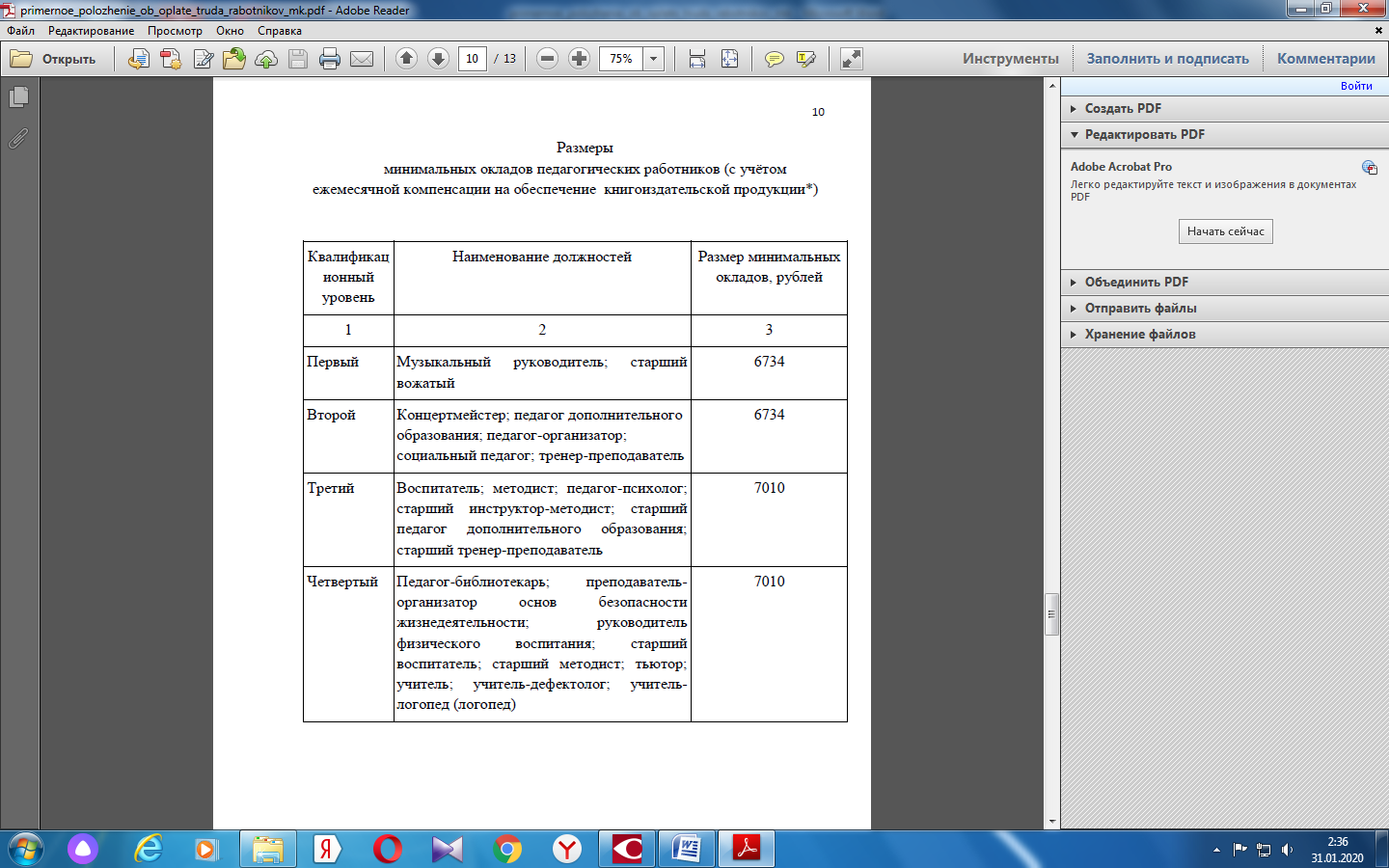 Приложение 2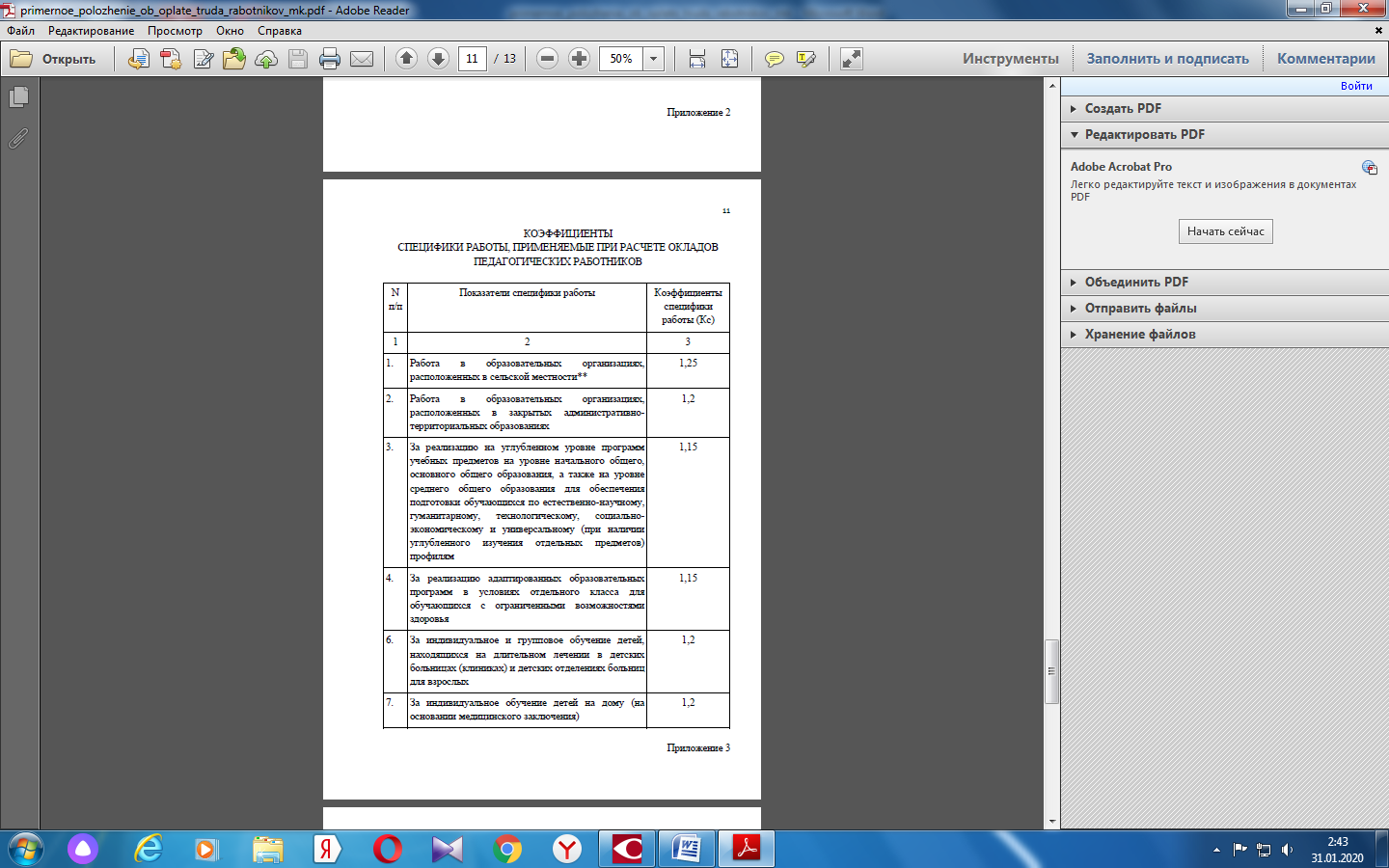 Приложение3ПЕРЕЧЕНЬДОЛЖНОСТЕЙ СПЕЦИАЛИСТОВ, КОТОРЫМ УСТАНАВЛИВАЕТСЯ ПОВЫШАЮЩИЙ КОЭФФИЦИЕНТ ЗА РАБОТУ В СЕЛЬСКОЙ МЕСТНОСТИБиблиотекарь (включая старшего); бухгалтер; воспитатель (включая старшего); документовед; заместитель главного бухгалтера; инженер-программист (программист); инженер-электроник (электроник); инженер-энергетик (энергетик); инспектор по кадрам; инструктор-методист (включая старшего); инструктор по труду; инструктор по физической культуре; концертмейстер; лаборант (включая старшего); мастер производственного обучения; методист (включая старшего); механик; музыкальный руководитель; педагог-библиотекарь; педагог дополнительного образования (включая старшего); педагог-организатор; педагог-психолог; переводчик-дактилолог; преподаватель; преподаватель-организатор (основ безопасности жизнедеятельности); руководитель физического воспитания; социальный педагог; специалист по кадрам; специалист по охране труда; старший вожатый; техник; 13 тренер-преподаватель (включая старшего); тьютор; учитель; учитель-дефектолог, учитель-логопед; экономист; юрисконсульт.